Drogie dzieci, przed  nami ostatni temat o kosmosie ------ TEMAT DNIA: UFOPodziel rytmiczne (na sylaby) słowa związane z kosmosem, np.: rakieta (ra-kie-ta),             gwiazdy (gwiaz-dy), planety (pla-ne-ty), kosmonauta (kos-mo-nau-ta).Przypomnij sobie piosenkę: Chciałbym zostać kosmonautą (umieściłam ja na grupie)Rozwiąż zagadkę:Czy to spodek czy rakieta?Ufoludek nim ucieka. (UFO)CIEKAWOSTKA : Czy wiesz, że nazwa UFO powstała z pierwszych liter angielskich wyrazów ( ang. unidentified flying object) inaczej niezidentyfikowany obiekt latający?! Teraz już wieszPomyśl i powiedz…..− Jak mówimy na UFO? (latający spodek) − Dlaczego tak go nazywamy?Posłuchaj opowiadania:Pewnego razu wróżka Laurencja wybrała się do parku na poranny spacer.- Jejku! Zawołała nagle i stanęła jak wryta.- Śni mi się czy co? Na polance stoi ogromny talerz! Cały biały w różowe kwiatki. Skąd on się tu wziął?-Przyleciał- mruknęła papuga Klarcia.- Telewizji nie oglądasz czy co? To nie jest zwykły talerz, tylko latający. Nazywa się UFO.- A kto to są te małe kolorowe, co na nim siedzą?- Ufoludki, oczywiście. Zobacz, jak płaczą. Chyba mają kłopoty.- No to chodźmy im pomóc!- zawołała Laurencja.Ufoludki na ich widok ucieszyły się okropnie i zaczęły pokazywać coś na migi.- Zepsuły im się baterrryjki- przetłumaczyła Klarcia.- Nie mogą lecieć dalej.- To ja im takie bateryjki wyczaruję!- Laurencja podniosła swoją czarodziejską różdżkę. Niestety, za pierwszym razem wyczarowały jej się ogórki. Za drugim- kręgle. A za trzecim maszynka do golenia.- Chyba się nie znam na bateryjkach- westchnęła Laurencja,- W szkole u czarownic zawsze miałam pałę z fizyki.Ufoludki płakały coraz głośniej i wyrywały sobie z głów czerwone włosy. Laurencja też zaczęła chlipać.- Przestań się mazać!- rozzłościła się Klarcia. – Rrrusz  głową!- Już wiem!- zawołała Laurencja i puknęła się różdżką w czoło.W jednej chwili z dwu stron talerza wyrosły wielkie nietoperzowe skrzydła, a z trzeciej- puszysty lisi ogon.- Pip, pip, kuraa!- wrzasnęły ufoludki i skoczyły do talerza. – Pęki, pęki, pa, pa!- To na pewno znaczy: „ Hip, hip, hurra” i „Dzięki, dzięki”- wyjaśniła Klarcia.- A „ pa, pa”- to sama wiesz.W chwilę później talerz, machając skrzydłami i powiewając ogonem, zniknął w chmurach.- Tym razem naprawdę Ci się udało- powiedziała Klarcia.- Jesteś zupełnie dobrą czarownicą.- No myślę- odparła Laurencja i zadarła nos do góry.Na koniec zadanie specjalne ;)- postaraj się narysować UFO ( tak jak Ty je sobie wyobrażasz).PowodzeniaDla chętnych wysyłam ufoludka do pokolorowaniaMiłego dniaPani Wiola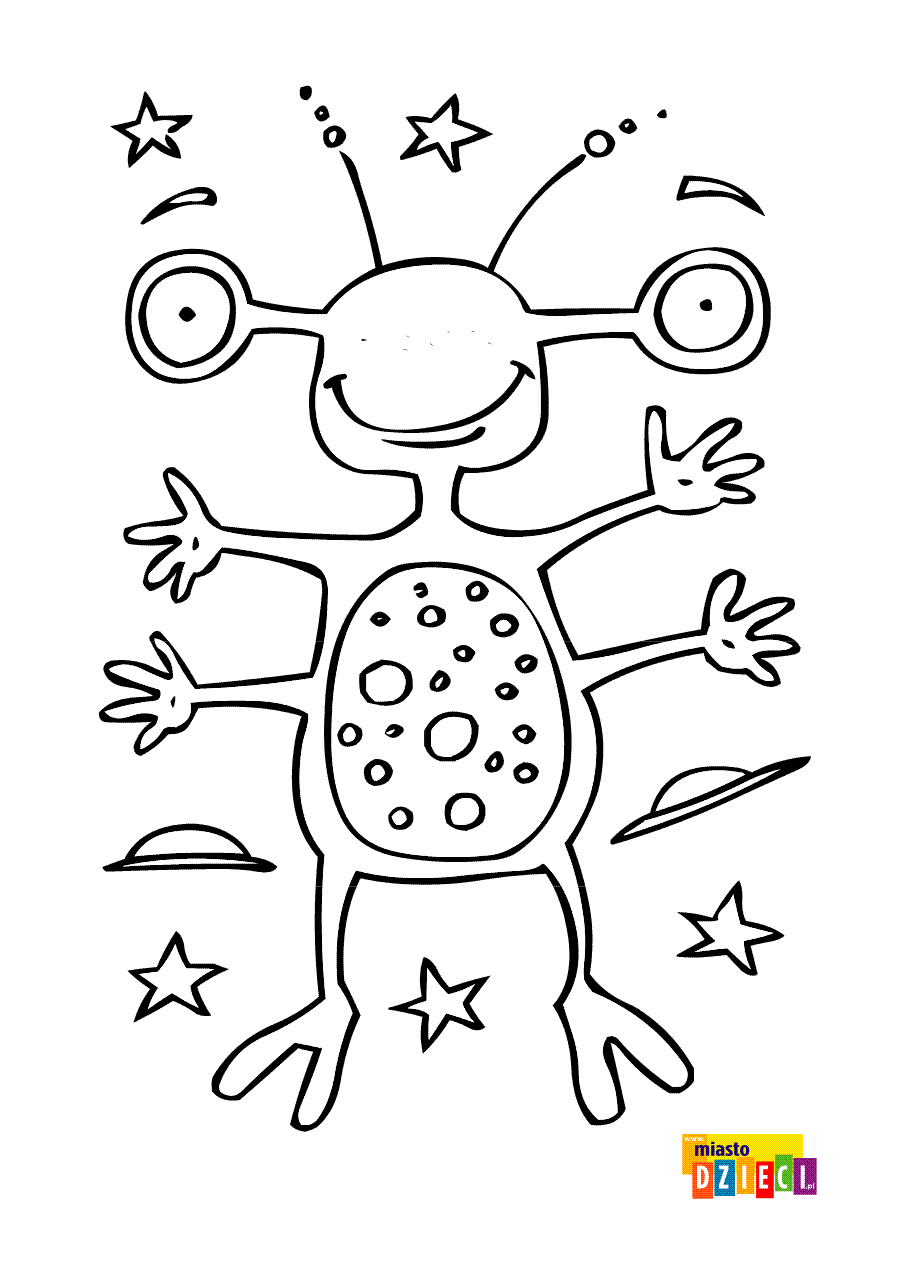 